45°-os elágazó gördülő tömítő gyűrűvel ABZ 180-100Csomagolási egység: 1 darabVálaszték: K
Termékszám: 0055.0404Gyártó: MAICO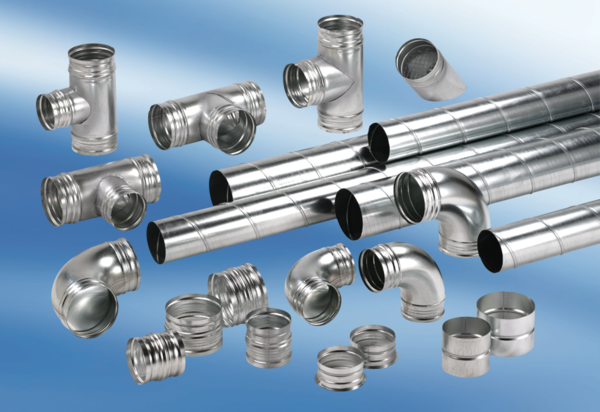 